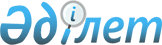 Қазақстан Республикасы Министрлер Кабинетінің және Қазақстан Республикасы Үкіметінің кейбір шешімдерінің күші жойылды деп тану туралыҚазақстан Республикасы Үкіметінің 2010 жылғы 18 тамыздағы № 821 Қаулысы

      Қазақстан Республикасының Үкіметі ҚАУЛЫ ЕТЕДІ:



      1. Мыналардың күші жойылды деп танылсын:



      1) «Сауда ережелерін бұзғаны және тұтынушылардың құқықтарына қысым жасағаны үшін жауапкершілікті күшейту туралы» Қазақстан Республикасы Министрлер Кабинетінің 1993 жылғы 25 ақпандағы № 152 қаулысы (Қазақстан Республикасының ПҮАЖ-ы, 1993 ж., № 5, 63-құжат);



      2) «Бөлшек сауда кәсіпорындарында алмастыруға жатпайтын азық-түлік емес тауарлар тізбесін бекіту туралы» Қазақстан Республикасы Министрлер Кабинетінің 1993 жылғы 29 қыркүйектегі № 960 қаулысы (Қазақстан Республикасының ПҮАЖ-ы, 1993 ж., № 40, 464-құжат);



      3) «Қазақстан Республикасындағы Тәуелсіз тұтыну сараптамасы туралы үлгілік ережені бекіту туралы» Қазақстан Республикасы Үкіметінің 1996 жылғы 24 мамырдағы № 639 қаулысы (Қазақстан Республикасының ПҮАЖ-ы, 1996 ж, № 24, 201-құжат).



      2. Осы қаулы қол қойылған күннен бастап қолданысқа енгізіледі және ресми жариялануға тиіс.      Қазақстан Республикасының

      Премьер-Министрі                                     К. Мәсімов
					© 2012. Қазақстан Республикасы Әділет министрлігінің «Қазақстан Республикасының Заңнама және құқықтық ақпарат институты» ШЖҚ РМК
				